FormålRutinen skal bidra til at vår virksomhet og vårt samarbeid med leverandører fremmer åpenhetslovens formål. Det innebærer respekt og å sikre allmennheten tilgang til informasjon om hvordan virksomheter håndterer negative konsekvenser for grunnleggende menneskerettigheter og anstendige arbeidsforhold. Rutinen skal i tillegg bidra til at vår virksomhet fremmer etisk handel i tråd med vårt medlemskap i Etisk Handel Norge og prinsipperklæringen til Etisk Handel Norge: https://etiskhandel.no/wp-content/uploads/2023/10/Prinsipperklaering-2022.pdfOmfangRutinen omfatter aktsomhetsvurderinger knyttet til direkte og indirekte innkjøp i vår virksomhet. Aktsomhetsvurderingen skjer etter en risikobasert tilnærming.
AnsvarAdministrerende direktør er overordnet ansvarlig for rutinen og skal i samråd med fagansvarlige sikre at det blir gjennomført aktsomhetsvurderinger i de ulike deler av vår virksomhets forretningsområder.BeskrivelseGjennomføring av aktsomhetsvurderinger skal baseres på OECDs modell for aktsomhetsvurderinger for ansvarlig næringsliv: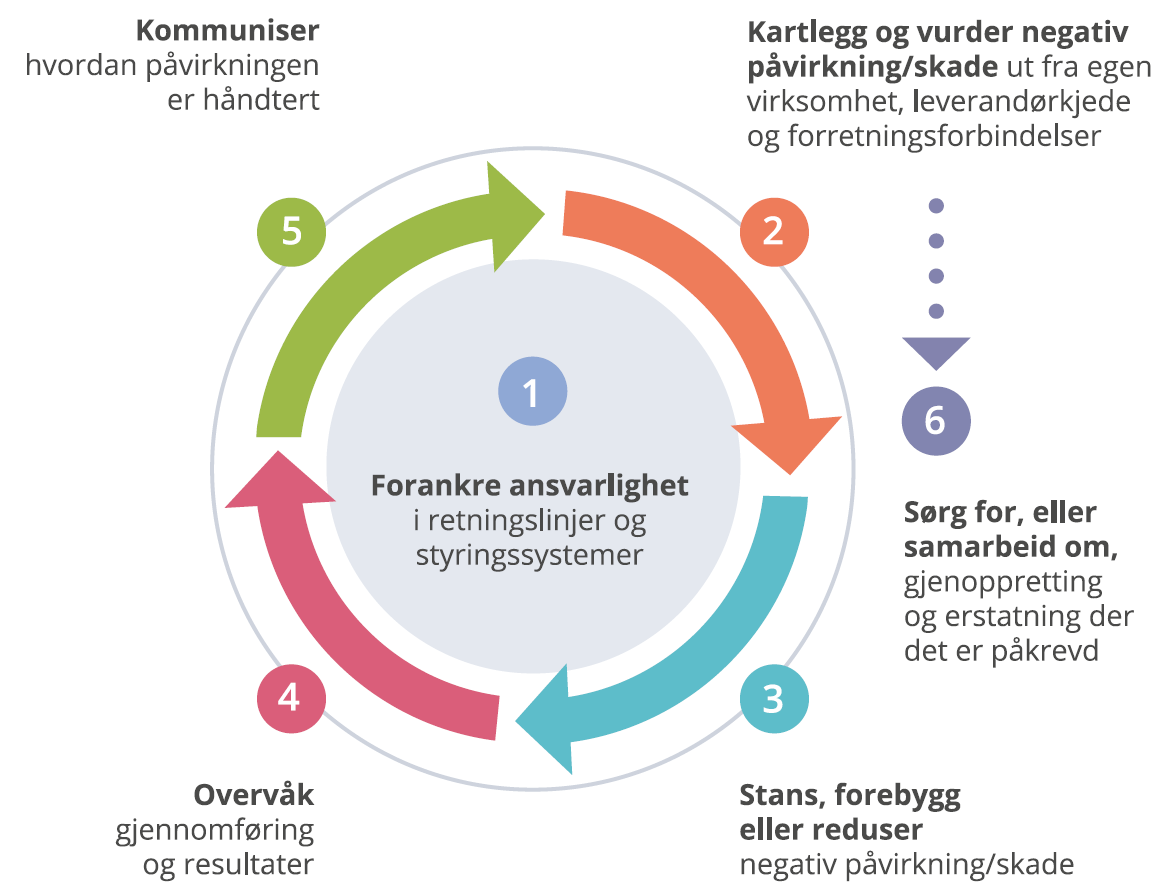 Gjennomføring av aktsomhetsvurderingerAktsomhetsvurderinger skal gjennomføres etter følgende arbeidsmetodikk:
Det skal avholdes arbeidsmøte for gjennomføring av aktsomhetsvurderinger minst 1 gang år I arbeidsmøtet foretas risikokartlegging knyttet til våre innkjøp av varer og tjenester Vi skal søke tilgjengelig informasjon om leverandørkjeder og kartlegging av risiko fra organisasjoner som vi er tilknyttet og fra andre aktører  Basert på risikokartlegging og prioritering/vesentlighetsvurdering skal områder for forbedring og tiltak prioriteresTiltak for å stanse, forebygge og redusere negativ påvirkning/skadeBasert på risikokartlegging og prioritering/vesentlighetsvurdering skal konkrete tiltak vurderes og besluttes av fagansvarlige Tiltak kan gjennomføres direkte ovenfor leverandører/grossister fra vår virksomhet eller ved en felleshenvendelse fra bransjen gjennom bransjeforening eller andre samarbeidspartnereEndringer:Dersom vår virksomhet innen et innkjøpsområde blir kjent med at det kan være vesentlige endringer i leverandørkjeder skal fagansvarlige følge opp dette og eventuelt sørge for revidering av aktsomhetsvurderinger og dokumentere dette i en skriftlig redegjørelse
Oppfølging av tiltak og deres effektI arbeidsmøtet (ref. punktet om aktsomhetsvurderinger over) skal fagansvarlige/innkjøpere, sørge for oppfølging og evaluering av tiltak AvvikVed mistanke om brudd på kontraktsforpliktelser knyttet til åpenhetsloven skal avvik meldes fagansvarligFagansvarlig vil følge opp ovenfor innkjøp og respektive leverandør til vår virksomhet Avviksbehandling dokumenteres i en skriftlig redegjørelseReferanser og tilknyttede dokumenterNHO Byggenæringens veileder for valg av seriøse aktører med henvisning til åpenhetsloven og relevante maldokumenter (mal for avklaringsmøte, samt spesielle kontraktsbestemmelser mv.)
